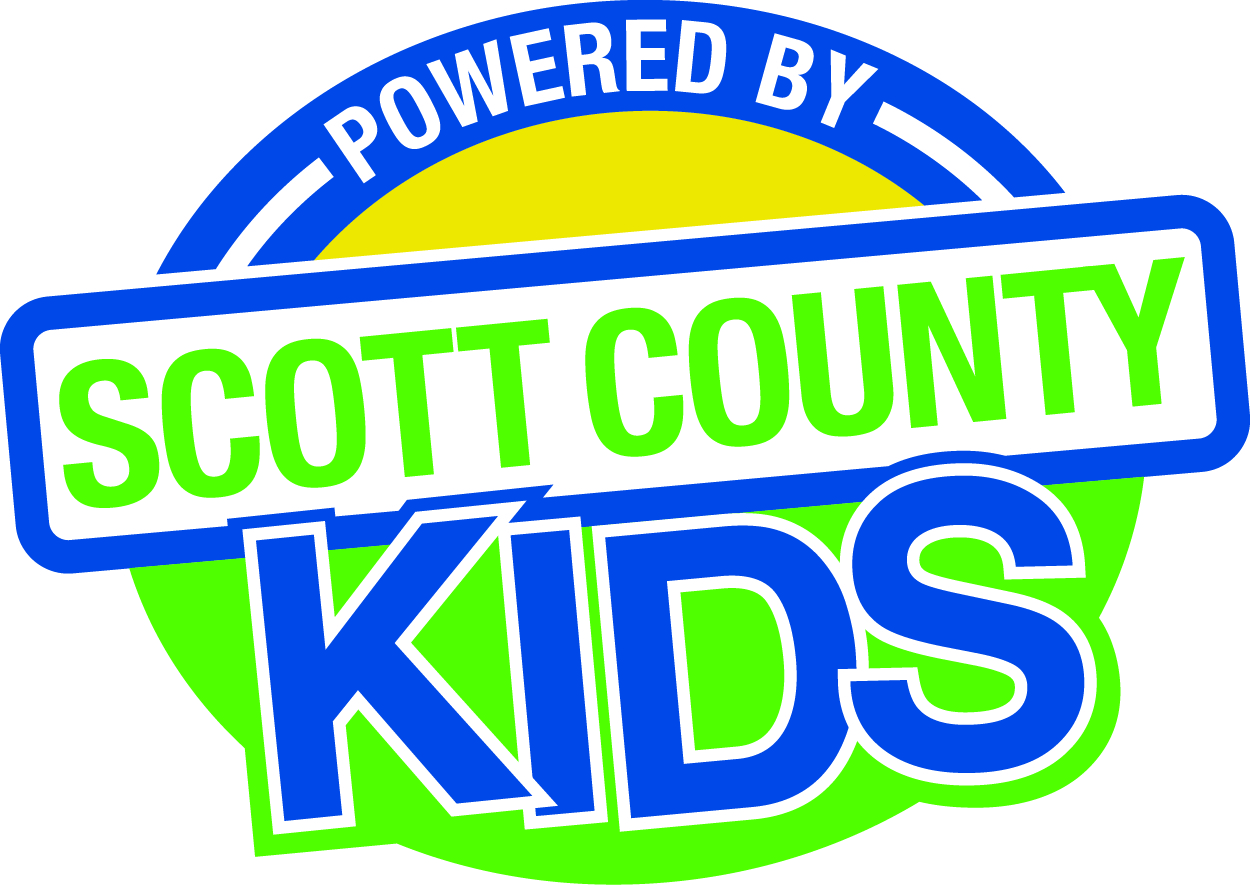 AgendaCall to Order –Larry Barker, Chair IntroductionsApproval of Minutes October 7, 2014Old BusinessFiscal IssuesFY15 ExpendituresNew BusinessPresenter: Angie Kendall, Child Abuse Council, Intro to TIC and ACEsEarly Childhood Coordinating CouncilCommittee ReportsContracts ManagementCommittee Report OutcomesCommittee ReportNominationsCommittee ReportNew Board Member Nomination Public AwarenessCommittee ReportCommunity MeetingsState Early Childhood IowaState ECI Board Meeting: scheduled for 11/7/14Regional ECI Coordinator Meeting: 10/31/14State ECI Coordinator Meeting: scheduled for 12/3/14Legislative RecapOther BusinessPublic InputNext Meeting December 2, 2014